О регистрации избранных депутатов  Совета депутатов  Бутрахтинского сельсовета Таштыпского района Республики Хакасия четвертого созыва по двухмандатному избирательному округу № 2 На основании постановления территориальной избирательной комиссии Таштыпского района от 14 сентября 2020 года № 222/1234-4 «Об утверждении общих результатов выборов депутатов Совета депутатов Бутрахтинского сельсовета Таштыпского района Республики Хакасия четвертого созыва» в соответствии с частью 3 статьи 65 Закона Республики Хакасия «О выборах глав муниципальных образований и депутатов представительных органов муниципальных образований в Республике Хакасия», территориальная избирательная комиссия Таштыпского района постановляет:Зарегистрировать Тохтобину Елену Степановну, Чижик Оксану Евгеньевну избранными депутатами Совета депутатов Бутрахтинского сельсовета Таштыпского района Республики Хакасия четвертого созыва по двухмандатному избирательному округу № 2Выдать Тохтобиной Е.С., Чижик О.Е. удостоверение об избрании.3.	Опубликовать настоящее постановление в районной газете «Земля таштыпская», направить в Администрацию Таштыпского района для размещения на сайте в разделе «Территориальная избирательная комиссия Таштыпского района».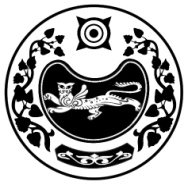 РЕСПУБЛИКА ХАКАСИЯТЕРРИТОРИАЛЬНАЯ 
ИЗБИРАТЕЛЬНАЯ  КОМИССИЯТАШТЫПСКОГО РАЙОНАХАКАС РЕСПУБЛИКАНЫAТАШТЫП АЙМАOЫНЫAОРЫНДАOЫNFБЫO КОМИССИЯЗЫС ПОЛНОМОЧИЯМИ ОКРУЖНОЙ ИЗБИРАТЕЛЬНОЙ КОМИССИИ 
ПО ДВУХМАНДАТНОМУ ИЗБИРАТЕЛЬНОМУ ОКРУГУ № 2 ПО ВЫБОРАМ ДЕПУТАТОВ СОВЕТА ДЕПУТАТОВ БУТРАХТИНСКОГО СЕЛЬСОВЕТА ТАШТЫПСКОГО РАЙОНА РЕСПУБЛИКИ ХАКАСИЯС ПОЛНОМОЧИЯМИ ОКРУЖНОЙ ИЗБИРАТЕЛЬНОЙ КОМИССИИ 
ПО ДВУХМАНДАТНОМУ ИЗБИРАТЕЛЬНОМУ ОКРУГУ № 2 ПО ВЫБОРАМ ДЕПУТАТОВ СОВЕТА ДЕПУТАТОВ БУТРАХТИНСКОГО СЕЛЬСОВЕТА ТАШТЫПСКОГО РАЙОНА РЕСПУБЛИКИ ХАКАСИЯС ПОЛНОМОЧИЯМИ ОКРУЖНОЙ ИЗБИРАТЕЛЬНОЙ КОМИССИИ 
ПО ДВУХМАНДАТНОМУ ИЗБИРАТЕЛЬНОМУ ОКРУГУ № 2 ПО ВЫБОРАМ ДЕПУТАТОВ СОВЕТА ДЕПУТАТОВ БУТРАХТИНСКОГО СЕЛЬСОВЕТА ТАШТЫПСКОГО РАЙОНА РЕСПУБЛИКИ ХАКАСИЯПОСТАНОВЛЕНИЕПОСТАНОВЛЕНИЕПОСТАНОВЛЕНИЕ18 сентября 2020 года№ 224/1279-4  с. Таштыпс. Таштыпс. ТаштыпПредседатель комиссии  Т.В. МальцеваСекретарь комиссии Л.Р. Попова